健行科技大學103-1學年度『擬像與仿真：影本閱讀與詮釋創生』課群計畫課堂日誌課程名稱：歷史共和國：互文詮釋與想像　上課日期：　103年10月14日授課教師：　邵承芬　　　　  (教師用)出席人數應到：　60　人　　　實到：　　58　人應到：　60　人　　　實到：　　58　人授課內容摘要進行文本(正史與小說)與《赤壁》影本的圓桌討論。如何從作者與編劇的角度來進行文本/影本間的交互觀看。一是從瑜亮間的關係；二是從三江口之役，將水戰改為陸戰的觀看；三是影本將反間計與草船借箭合為而一的合理性與正當性來觀看。每組由老師選一位同學上台發表見解，並可再派一位加以補充未盡的論點。最後由每組進行票選最佳的論點。進行文本(正史與小說)與《赤壁》影本的圓桌討論。如何從作者與編劇的角度來進行文本/影本間的交互觀看。一是從瑜亮間的關係；二是從三江口之役，將水戰改為陸戰的觀看；三是影本將反間計與草船借箭合為而一的合理性與正當性來觀看。每組由老師選一位同學上台發表見解，並可再派一位加以補充未盡的論點。最後由每組進行票選最佳的論點。學生學習狀況在圓桌討論時，同學們都很熱烈的進行小組觀點的討論，並紀錄在案。部份同學仍僅止於資料的堆砌，在觀點上較為保守，不太敢發表自己的看法。仍有部份同學未能加入討論的行列。在圓桌討論時，同學們都很熱烈的進行小組觀點的討論，並紀錄在案。部份同學仍僅止於資料的堆砌，在觀點上較為保守，不太敢發表自己的看法。仍有部份同學未能加入討論的行列。待改善問題上台發表仍需訓練統合整理的能力。在網站上的討論仍不熱烈。上台發表仍需訓練統合整理的能力。在網站上的討論仍不熱烈。上課照片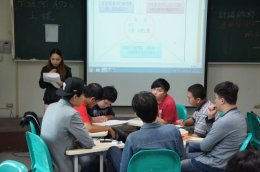 上課照片上課照片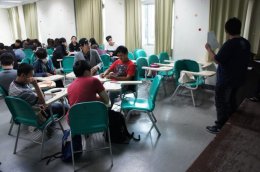 